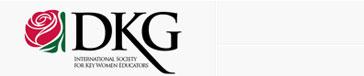 PI CHAPTER MEETINGSATURDAY, MAY 30, 2016SALEM UNITED METHODIST CHURCHREGISTRATION AND SILENT AUCTION BIDDING:  9:15-10:00 A.M.INITIATION:  10:00 A.M.MEETING:  10:15-10:45 A.M.		LUNCH CATERED BY THE ACROPOLIS:  11:00 A.M.AUCTION RESULTS:  11:15 A.M.CALL TO ORDER & WELCOME					Paula Harmon		FOUNDERS’ DAY TRIBUTE						Paula Harmon	GRANT-IN-AID RECIPIENTS						Michelle EykampOFFICER & COMMITTEE REPORTS							MINUTES							Leslie Wilhelmus	CORRESPONDENCE						Staci Kinman	FINANCE							Melissa Perkins	MEMBERSHIP							Laurie Sammet	RECOGNITION		 					Paula Harmon	PAST PRESIDENTS	PERFECT ATTENDANCE	OUTGOING EXECUTIVE BOARDCEREMONY OF REMEMBRANCE					Cindy ShouldersOLD BUSINESS							Paula HarmonNEW BUSINESS							Paula Harmon	Proposed Meeting DatesMUSIC								Delta Kappa Gamma Song						Cindy ShouldersTHANK YOU								Paula Harmon*The Silent Auction and direct donations fund the Grant-in-Aid Scholarship.  Please contribute an item or make a monetary donation.  ALL DONATIONS WILL RECEIVE A RECEIPT FOR FEDERAL TAX DEDUCTIONS.